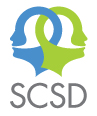 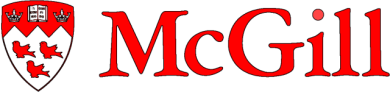 Paperwork Checklist 2nd Year – Final InternshipWeekDatesPaperworkCC to CE1 Start   Contract   Peer Coaching Contract (when applicable)  PHF – 1st year Winter   PHF – Spring Practicum  PHF – Fall   PHF – Winter  Contract   Peer Coaching Contract   PHFs1 End  Feedback  Summary  Feedback2  Feedback  Summary  Feedback3  Feedback  Summary  Feedback4  Feedback  Summary  Feedback5  Feedback  Summary  Feedback6  Feedback  Summary  Feedback  Mid-term Evaluation  Midterm Evaluation7  Feedback  Summary  Feedback8  Feedback  Summary  Feedback9  Feedback  Summary  Feedback10  Feedback  Summary  Feedback11  Feedback  Summary  Feedback12  Feedback  Summary  Feedback(13)  Feedback (optional)  Summary  Final Evaluation  PHF  Hours Form  Total Hours Form in Excel (whole program)   CE and Site Evaluation (one per CE)  Feedback (optional)  Final Evaluation  PHF  Hours Form  Total Hours Form is verified and approved  Request Form is completed and sent 2 weeks prior to the completion of the Internship It is highly recommended that a Thank You card and a gift be given to every CE at the end of the practicum. Feedback Forms are optional the weeks of the midterm and final evaluations. If they are not completed, you are required to send an email to the practicum.scsd@mcgill.ca account indicating this.